ПРАВИЛА ПОВЕДЕНИЯ ВО ВРЕМЯ ЛЕДОХОДА! 

Во время вскрытия рек ото льда, а также в период весеннего паводка нельзя подходить близко к водоемам, стоять на обрывистых берегах. Берег, подмытый весенними водами, легко может обвалиться. 

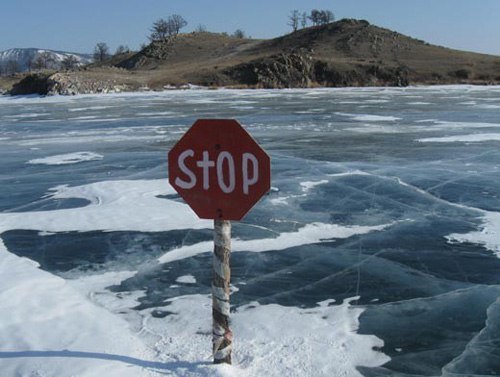 Не спускайтесь с набережной к плотине или затору льда во время ледохода. Наблюдая за ледоходом с моста, не перегибайтесь через перила и другие ограждения. 

Особенно внимательно в этот период нужно следить за детьми. Не допускайте их игр около водоемов. Следите, чтобы подростки не катались на льдинах, самодельных плотах, досках и бревнах. 

Оказавшись в стремительной весенней воде, плывите по течению, постепенно приближаясь к берегу. Не теряйте самообладания, не поддавайтесь панике. Выбравшись на берег, немедленно отправляйтесь в теплое место, переоденьтесь в сухую одежду. 

Для оказания помощи оказавшимся в воде, кроме существующих спасательных средств, можно использовать и подручные средства - предметы, имеющие хорошую плавучесть: доски, бревна, шесты, деревянные лестницы и т.д. 

Вызвать специалистов спасательных служб можно по номеру – 112. 

Будьте осторожны во время весеннего паводка и ледохода! Не подвергайте свою жизнь опасности!